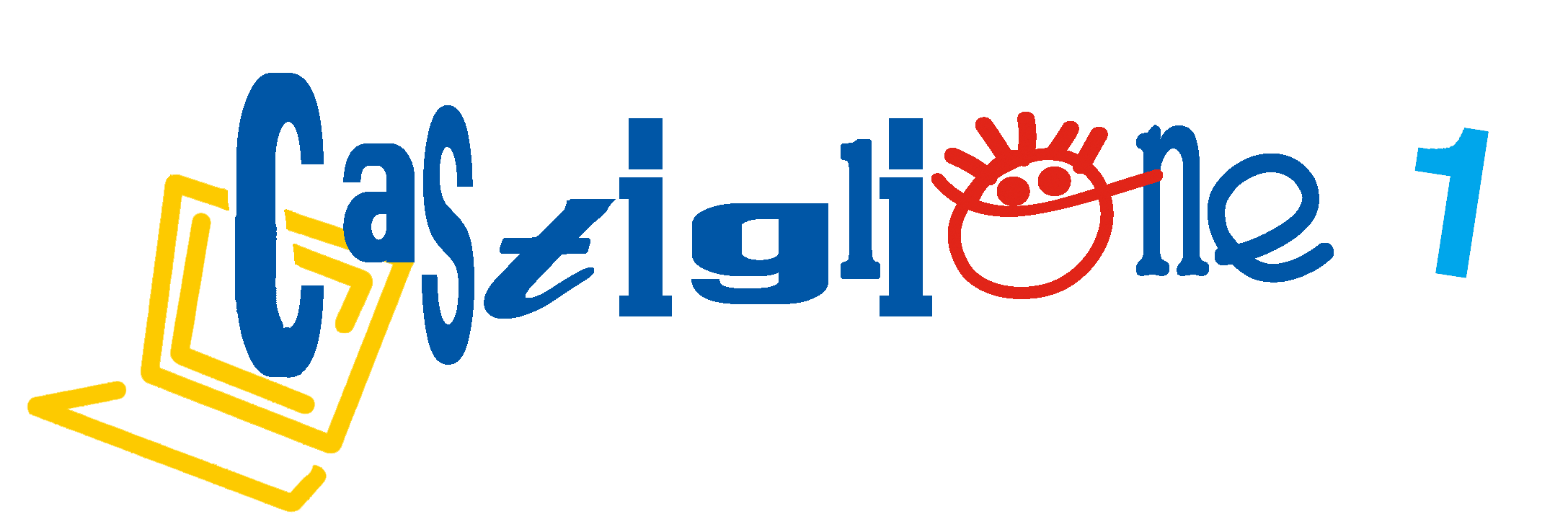 PIANO DIDATTICO PERSONALIZZATOPER ALUNNI CON BES(III categoria)anno scolastico .........................................scuola dell'infanzia di ..........................................................................................................scuola primaria di ...............................................................................................................scuola secondaria di I grado ...............................................................................................scuola secondaria di II grado ..............................................................................................ELEMENTI CONOSCITIVI DELL'ALUNNOdati anagraficitipologia di bisogno educativoऀ Disturbi Evolutivi Specifici (vedi tabella BES – bisogni educativi speciali)specificare ......................................................................................................................................ऀ Svantaggio socio-economicoऀ Svantaggio linguistico e culturaleऀ Altre difficoltà (vedi tabella BES – bisogni educativi speciali)specificare ......................................................................................................................................Se alunno straniero specificare:DATI CLINICI(in caso di valutazione neuropsicologica)OSSERVAZIONE DELL'ALUNNOmotivazioneAltro (ad esempio punti di forza/debolezza relativi alla motivazione) .............................................................................................................................................................................................................................................................................................................................................................atteggiamenti e comportamenti riscontrabili a scuolaAltro (ad esempio punti di forza/debolezza relativi ad atteggiamenti e comportamenti...........................................................................................................................................................................conoscenze ed abilità discipinari* compilare la seguente tabella se si tratta di alunno stranierostrategie utilizzate dall'alunno nello studio (compilare solo se l'alunno utilizza strategie)Altro .........................................................................................................................................................................................................................................................................................................informazioni generali fornite dalla famiglia e/ dall'alunno................................................................................................................................................................................................................................................................................................................IIINTERVENTO DIDATTICO METODOLOGICOSTRUMENTI COMPENSATIVIAltro .........................................................................................................................................................................................................................................................................................................  Altro .........................................................................................................................................................................................................................................................................................................Altro in base alla specificità delle discipline ...........................................................................................................................................................................................................................................STRUMENTI COMPENSATIVI (segue)Altro: ..........................................................................................................................................................................................................................................................................................................................................................................................................................................................................................................................................................................................................................STRATEGIE COMPENSATIVE E FORME DI FLESSIBILITÀAltro: ........................................................................................................................................................................................................................................................................................................STRATEGIE METACOGNITIVEAltro: ........................................................................................................................................................................................................................................................................................................STRATEGIE METODOLOGICHEAltro: ..........................................................................................................................................................................................................................................................................................................................................................................................................................................................................................................................................................................................................................MISURE DISPENSATIVEAltro: ..........................................................................................................................................................................................................................................................................................................................................................................................................................................................................................................................................................................................................................* compilare la seguente tabella se si tratta di alunno straniero in alfabetizzazionePERCORSO PERSONALIZZATOMODALITÀ DI SVOLGIMENTO DELLE PROVE DI VERIFICA SCRITTE e ORALIAltro: ..........................................................................................................................................................................................................................................................................................................................................................................................................................................................................................................................................................................................................................CRITERI DI CORREZIONE DELLE VERIFICHE SCRITTEnon considerare gli errori ortograficinon considerare gli errori di spellingnon considerare gli errori di calcolo nella risoluzione dei problemiAltro: ..........................................................................................................................................................................................................................................................................................................................................................................................................................................................................................................................................................................................................................CRITERI DI VALUTAZIONE ADOTTATIPremettendo che i criteri adottati sono gli stessi per tutta la classe, l'insegnante nel valutare l'allievo considera anche:progressi e sforzi compiutilivello di acquisizione degli argomenti indipendentemente dall'impiego degli strumenti e delle strategie adottate dall'alunnomiglioramento della resistenza all'uso di strumenti compensativi e delle strategie adottateAltro: ..........................................................................................................................................................................................................................................................................................................................................................................................................................................................................................................................................................................................................................PATTO CON LA FAMIGLIANelle attività di studio l'allievo:è seguito da ...................................................................................................................................nelle discipline ..............................................................................................................................con cadenza: 	□ quotidiana		 □ settimanale (quante volte?.........)	□ quindicinale□ è seguito da familiari□ ricorre all'aiuto di compagni□ utilizza strumenti compensativiAltro: ..........................................................................................................................................................................................................................................................................................................................................................................................................................................................................................................................................................................................................................Strumenti da utilizzare nel lavoro a casa□ strumenti informatici (pc, videoscrittura con correttore ortografico...)□ sintesi vocale□ appunti scritti al pc□ testi semplificati e/o ridotti□ schemi e mappeAltro: ..........................................................................................................................................................................................................................................................................................................................................................................................................................................................................................................................................................................................................................Attività scolastiche individualizzate programmate□ attività di recupero e/o consolidamento e/o potenziamento□ attività di laboratorio□ attività a piccoli gruppi□ attività di carattere culturale, formativo, socializzanteAltro: ..........................................................................................................................................................................................................................................................................................................................................................................................................................................................................................................................................................................................................................SOTTOSCRITTORI DEL PDPIl Dirigente Scolastico			..........................................................................Docenti del Consiglio di Classe/Teamdocente di .......................................		..........................................................................docente di .......................................		..........................................................................docente di .......................................		..........................................................................docente di .......................................		..........................................................................docente di .......................................		..........................................................................docente di .......................................		..........................................................................docente di .......................................		..........................................................................docente di .......................................		..........................................................................docente di .......................................		..........................................................................docente di .......................................		..........................................................................docente di .......................................		..........................................................................docente di .......................................		..........................................................................Genitori........................................................		.................................................................................................................................		..........................................................................luogo e data ...............................................................................................................................Intestazione scuolaanno scolastico ..................................PROGETTO DIDATTICO PERSONALIZZATO BESPDP BES (III categoria)VERBALE DEL TEAM/CONSIGLIO DI CLASSE IN DATA …........................................................COLLOQUIO CON LA FAMIGLIA IN DATA ….................................................................................DICHIARAZIONE PER LA FAMIGLIAIl sottoscritto …...................................................... in accordo con le indicazioni del Consiglio di Classe …............., esprime parere favorevole al una personalizzazione/individualizzazione del percorso formativo del proprio figlio …......................................................................................... per l'anno scolastico ….................................................. come previsto dalla Direttiva Ministeriale 27/12/2012 e successiva Circolare n. 8 del 07/03/2013.Il progetto definisce obiettivi di apprendimento specifici ed adeguati alle effettive capacità dello studente, al fine di consentirne lo sviluppo delle potenzialità e la piena partecipazione alle attività educative  edidattiche.A fine anno scolastico l'esito positivo, cioè il passaggio alla classe successiva/l'ammissione all'esame, dipenderà dal raggiungimento dei risultati previsti dal PDP BES.Data …...........................................					firma del genitore									…...................................................Intestazione scuolaanno scolastico ..................................PROGETTO DIDATTICO PERSONALIZZATO BESPDP BES (III categoria)VERBALE DEL TEAM/CONSIGLIO DI CLASSE IN DATA …........................................................COLLOQUIO CON LA FAMIGLIA IN DATA ….................................................................................DICHIARAZIONE PER LA FAMIGLIAIl sottoscritto …...................................................... in disaccordo con le indicazioni del Consiglio di Classe …............., esprime parere contrario alla stesura del PDP BES per il proprio figlio …......................................................................................... per l'anno scolastico ….................... , come previsto dalla Direttiva Ministeriale 27/12/2012 e successiva Circolare n. 8 del 07/03/2013.Data …...........................................					firma del genitore									…...................................................nome e cognomeluogo e data di nascitaclasse e sezioneinsegnante referente/ coordinatore di classeeventuali ripetenze (anno scolastico-scuola)composizione nucleo familiarenome e cognome dei genitoriindirizzotelefonodata del primo arrivo in Italianumero degli anni di scolarità...… di cui nel paese d'originescuole e classi frequentate in Italialingua parlata in famiglialingua di scolarità nel paese d'originealtre lingue conosciuteeventuali corsi di italiano frequentati(data e luogo)sintesi della valutazione neuropsicologicadata della valutazionecentro pubblico/ struttura abilitata/ specialista che ha rilasciato la valutazioneadeguatapoco adeguatanon adeguataPartecipazione al dialogo educativoConsapevolezza delle proprie difficoltàConsapevolezza dei propri punti di forzaAutostimaadeguatapoco adeguatanon adeguataRegolarità frequenza scolasticaAccettazione e rispetto delle regoleRispetto degli impegniAccettazione consapevole di strumenti compensativi e misure dispensative (se già in uso)Autonomia nel lavoroacquisiteparzialmente acquisitenon acquisiteArea linguistica *Area antropologicaArea tecnico-scientificaArea logico-matematicaArea artistico-musicaleArea motoriaadeguataparzialmente adeguatainadeguataComprensione oralelinguaggio quotidianoComprensione oraleistruzioni di lavoroComprensione oralecomprensione termini specificiCapacità comunicativa, espressione oralelinguaggio quotidianoCapacità comunicativa, espressione oralecomprensione termini specificiComprensione del testo scrittomanuale di studioComprensione del testo scrittotesto letterarioScritturauso del lessicoScritturacompetenze grammaticali e sintatticheefficaceda potenziareSottolinea, identifica parole chiave...Costruisce schemi, mappe, diagrammiUtilizza strumenti informatici (pc, correttore ortografico, software...)Usa strategie di memorizzazione (immagini, colori, riquadrature..)Ambito matematico - tecnologicoUtilizzati dall'alunnoUtilizzati da tutta la classe Tavola pitagoricaTabella dei valori posizionali delle cifreTabella delle unità di misuraTabella con formule geometricheTavola della scomposizione in fattori primiFormulari matematiciFormulari delle discipline tecnicheFormule chimicheTavola periodica degli elementiCalcolatrice/calcolatrice parlanteAmbito linguisticoUtilizzati dall'alunnoUtilizzati da tutta la classeMappe/schemi riepilogativi per la produzione scritta e oraleSchemi di sviluppo per la produzione scrittaImmagini per la comprensione del testo in L1Tabella dei verbi in L1 Immagini per la comprensione del testo in L2Tabella dei verbi in L2Vocabolari digitaliAmbito antropologico /discipline di studioUtilizzati dall'alunnoUtilizzati da tutta la classeTabella degli indicatori cronologiciLinea del tempoMappe/schemi riepilogativi per la produzione scritta e oraleCartine geografiche e storiche tematichetutte le disciplineitalianoingleseL3storia - geografiamatematicascienzetecnologiaarte e immaginemusicaed. fisicaIRC o alternativaLibri digitaliAudiolibriLibri con testo ridottoRegistratorePresentazioni power point per la produzione scritta e oralePenne con impugnatura speciale ergonomicaProgrammi di videoscrittura con correttore ortograficoSintesi vocaleProgrammi per l'elaborazione di mappe e schemiProgrammi per geometria e/o disegno tecnicoProgramma per il calcolo e creazione di tabelle e graficitutte le disciplineScrivere nella cella:A se è utilizzata solo per l'alunnoT se  è utilizzata per tutta la classeitalianoingleseL3storia - geografiamatematicascienzetecnologiaarte e immaginemusicaed.  fisicaIRC o alternativaRecupero fonologico e metafonologicoApprendimento della digitazione su tastiera con 10 ditaPredisposizione di mappe/schemi anticipatori con i nuclei fondanti dell'argomento da trattarePredisposizione di mappe/schemi riepilogativi con i nuclei fondanti dell'argomento trattatoScrittura alla lavagna in stampato maiuscoloPredisposizione di testi utilizzando caratteri come verdana, arial, comic sans, di dimensione 14/16, interlinea 1,5 e senza giustificazione del testoSintesi della spiegazione effettuata al termine della lezione da parte del docenteFornitura di materiale didattico digitalizzato su supporto fisico e via e-mailPredisposizione della lezione con il rinforzo di immagini o l'ausilio di sussidi (pc, registratore, LIM...)Consegna anticipata all'alunno del testo in vista di esercitazione di comprensione o lettura ad alta voce in classeDidattica esperienzale e laboratorialeEsercitazioni e attività in cooperative learningCompensazione della verifica scritta con una oraletutte le disciplineScrivere nella cella:A se è utilizzata solo per l'alunnoT se  è utilizzata per tutta la classeitalianoingleseL3storia - geografiamatematicascienzetecnologiaarte e immaginemusicaed. fisicaIRC o alternativaInsegnare l'uso di dispositivi extratestuali per lo studio (titolo, paragrafi, immagini, didascalie...)Sollecitare collegamenti tra le nuove informazioni e quelle già acquisite ogni volta che si inizia un nuovo argomento di studioPromuovere inferenze, integrazioni, collegamenti tra le conoscenze e le disciplineDividere gli obiettivi di un compito in "sotto obiettivi"Offrire anticipatamente schemi grafici relativi all'argomento di studio, per orientare l'alunno nella discriminazione delle informazioni essenzialiPrivilegiare l'apprendimento esperienziale e laboratoriale per favorire l'operativà e allo stesso tempo il dialogo o la riflessione su quello che si faSviluppare processi di autovalutazione e autocontrollo delle strategie di apprendimentotutte le disciplineScrivere nella cella:A se è utilizzata solo per l'alunnoT se  è utilizzata per tutta la classeitalianoingleseL3storia - geografiamatematicascienzetecnologiaarte e immaginemusicaed. fisicaIRC o alternativaIncoraggiare l'apprendimento collaborativo favorendo le attività in piccoli gruppiPredisporre azioni di tutoraggioSostenere e promuovere un approccio strategico nello studio utilizzando mediatori didattici facilitanti l'apprendimento (immagini, mappe...)Guidare  e sostenere l'alunno affinché impari a:conoscere le proprie modalità di apprendimento, i processi e le strategie mentali più adeguate e funzionaliapplicare consapevolmente strategie operative adeguate al proprio stile cognitivoricercare in modo via via  più autonomo strategie personali per compensare le specifiche difficoltàaccettare in modo sereno e consapevole le proprie specificitàfar emergere gli aspetti positivi delle proprie potenzialità e della capacità di raggiungere gli obiettivi prefissatitutte le disciplineL'alunno è dispensato da:italianoingleseL3storia - geografiamatematicascienzetecnologiaarte e immaginemusicaed. fisicaIRC o alternativaLeggere ad alta voceScrivere in corsivoPrendere appuntiCopiare dalla lavagnaScrittura di testi sotto dettaturaUso di vocabolari cartaceiCostruzione di cartine geografiche e storiche muteAssegnazione dello stesso carico a casa dei compagniStudio mnemonico di formule, tabelle, definizioni, regole, testi poeticiSvolgere contemporaneamente due prestazioni (es. Copiare e ascoltare la lezione)Effettuare più prove valutative in tempi ravvicinatiPer le seguenti discipline lo studente ha bisogno di…ALFABETIZZAZIONE LIVELLO ………. nei giorni di (specificare anche l’orario) ………………………………... …………………………………………………………………ItalianoFrequenta n. …… ore su ……StoriaFrequenta n. …… ore su ……GeografiaFrequenta n. …… ore su ……MatematicaFrequenta n. …… ore su ……ScienzeFrequenta n. …… ore su ……IngleseFrequenta n. …… ore su ……L3 (……………………….)Frequenta n. …… ore su ……Educazione fisicaFrequenta n. …… ore su ……MusicaFrequenta n. …… ore su ……Arte e immagineFrequenta n. …… ore su ……TecnologiaFrequenta n. …… ore su ……tutte le disciplinetutte le disciplineitalianoingleseL3storia - geografiamatematicascienzetecnologiaarte e immaginemusicaed. fisicaIRC o alternativaUtilizzo di schemi, tavole, mappe di sintesi e ogni altro strumento compensativo della memoria (scritto e orale)Utilizzo di schemi, tavole, mappe di sintesi e ogni altro strumento compensativo della memoria (scritto e orale)Informazione all'alunno degli argomenti oggetto di verifica (scritto e orale)Informazione all'alunno degli argomenti oggetto di verifica (scritto e orale)Lettura della consegna alla classe (scritto)Lettura della consegna alla classe (scritto)Predisposizione di uno schema di sviluppo della consegna con domande guida (scritto)Predisposizione di uno schema di sviluppo della consegna con domande guida (scritto)Utilizzo del pc con tutti i programmi usati regolarmente (scritto)Utilizzo del pc con tutti i programmi usati regolarmente (scritto)Uso di calcolatrice, tavola pitagorica, formulari, tabelle, mappe (scritto)Uso di calcolatrice, tavola pitagorica, formulari, tabelle, mappe (scritto)Prove scritte strutturate con risposte a scelta multiplaProve scritte strutturate con risposte a scelta multiplaProve orali strutturate con domande guida, non aperte (colloquio semi-strutturato) senza partire da termini specifici e definizioniRiduzione quantitativa della consegna (scritto)Tempi più lunghi per lo svolgimento della prova (scritto)Evitare le verifiche a sorpresa (scritto e orale)Evitare le verifiche su linguaggi specifici, definizioni, regole a carattere puramente mnemonico (scritto e orale)Ripasso degli argomenti prima della verifica oraleProgrammazione delle interrogazioni